  MADONAS NOVADA PAŠVALDĪBA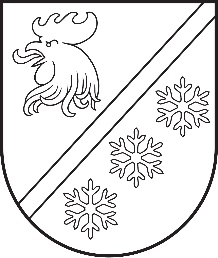 Reģ. Nr. 90000054572Saieta laukums 1, Madona, Madonas novads, LV-4801 t. 64860090, e-pasts: pasts@madona.lv ___________________________________________________________________________MADONAS NOVADA PAŠVALDĪBAS DOMESLĒMUMSMadonā2023. gada 28. decembrī						        	     		      Nr. 809								                (protokols Nr. 23, 23. p.)Par grozījumiem Madonas novada pašvaldības domes 24.01.2023. lēmumā Nr. 6 “Par Madonas novada pašvaldības iestāžu amata vienību sarakstu apstiprināšanu”(1) Ņemot vērā Jāņa Simsona Madonas mākslas skolas direktores 06.12.2023. iesniegumā Nr. 1-13/25, kas Madonas novada pašvaldībā reģistrēts 07.12.2023. ar Nr. 2.1.3.1/23/4501, norādīto un pamatojoties uz Madonas novada pašvaldības iestādes “Madonas novada Centrālās administrācija” Izglītības nodaļas vadītājas sniegto informāciju, nepieciešams izveidot Jāņa Simsona Madonas Mākslas skolā amata vienību “Lietvedis”, lai nodrošinātu dokumentu aprites procesu izpildi iestādē, kā arī veiktu dokumentu glabāšanu un kārtošanu atbilstoši lietvedības prasībām.(2) Madonas novada pašvaldības 25.11.2021. saistošo noteikumu Nr. 19 “Par sociālajiem pakalpojumiem Madonas novadā” 5. punktā ir noteikti sociālie pakalpojumi, ko sniedz Madonas novada pašvaldība, tajā skaitā 5.2.1. apakšnodaļā noteikto pakalpojumu – ilgstoša sociālā aprūpe un sociālā rehabilitācija institūcijā pilngadīgām personām.Madonas novada Sociālajā dienestā saņemti Ērgļu sociālās aprūpes centra un Ļaudonas pansionāta vadītāju iesniegumi ar lūgumu palielināt aprūpētāju amata vienību skaitu. Aprūpes centros nepieciešams palielināt aprūpētāju amata vienību skaitu, lai sniegtu drošu, kvalitatīvu sociālās aprūpes pakalpojumu, darbiniekiem neveicot virsstundu darbu, un ārkārtas gadījumā vai krīzes situācijās darbiniekiem būtu iespējams operatīvi palīdzēt klientiem. Madonas novada Sociālajā dienestā saņemts Cesvaines un Dzelzavas sociālās aprūpes centra vadītājas iesniegums ar lūgumu veikt izmaiņas amata vienību sarakstā – palielināt sociālā aprūpētāja amata vienību skaitu un samazināt vispārējā aprūpes māsa amata vienību skaitu.Ministru kabineta 13.06.2017. noteikumu Nr. 338 „Prasības sociālo pakalpojumu sniedzējiem” VI. nodaļā norādītas prasības pilngadīgu personu ilgstošas sociālās aprūpes un sociālās rehabilitācijas institūcijas pakalpojuma sniedzējiem, turklāt šo noteikumu 52. punktā noteikts, ka pilngadīgo aprūpes institūcija sociālā pakalpojuma sniegšanā iesaista sociālo darbinieku, sociālo rehabilitētāju, sociālo aprūpētāju un aprūpētāju, 53. punkts nosaka, ka pilngadīgo aprūpes institūcija sociālo pakalpojumu sniegšanā var iesaistīt ārstniecības personas. Pilngadīgo aprūpes institūcija klientam atbilstoši viņa funkcionālajam stāvoklim nodrošina:diennakts uzraudzību un individuālu atbalstu atbilstoši nepieciešamībai;palīdzību pašaprūpē vai ķermeņa aprūpē atbilstoši nepieciešamībai kognitīvo spēju uzturēšanu vai attīstīšanu;prasmju un kustību attīstību veicinošas nodarbības;brīvā laika aktivitātes un relaksējošas nodarbības;pastaigas svaigā gaisā;klientu informēšanas un izglītošanas pasākumus atbilstoši nepieciešamībai;sociālā darba speciālistu konsultācijas atbilstoši nepieciešamībai. Ņemot vērā Madonas novada sociālo aprūpes centru/pansionātu vadītāju iesniegumus, nepieciešams veikt grozījumus Madonas novada pašvaldības iestāžu amata vienību sarakstā, kas apstiprināts ar Madonas novada pašvaldības domes 24.01.2023. lēmumu Nr. 6 (protokols Nr. 1, 6. p.) “Par Madonas novada pašvaldības iestāžu amata vienību sarakstu apstiprināšanu” (19., 24. un 28. pielikumos).(3) Vestienas pagastā līdz šim ir zemākā jaunatnes darbinieka slodze novadā - 0,3. Ņemot vērā, ka pēc statistikas Vestienā jaunieši skaits ir līdzīgs kā, piemēram, Mētrienas pagastā, kur jaunatnes darbiniekam ir 0,5 slodze, kā arī ir palielinājies pieprasījums pēc centra sniegtajiem pakalpojumiem un, ka bērniem un jauniešiem Vestienas pagastā nav citas iespējas, kur pavadīt brīvo laiku pēc skolas un skolas brīvlaikos, līdz ar to ir nepieciešams nodrošināt iespēju bērniem un jauniešiem centru apmeklēt biežāk.(4) Ministru kabineta 14.11.2023. noteikumi Nr. 657 “Grozījums Ministru kabineta 2015. gada 24. novembra noteikumos Nr. 656 "Noteikumi par minimālās mēneša darba algas apmēru normālā darba laika ietvaros un minimālās stundas tarifa likmes aprēķināšanu”” nosaka, ka ar 01.01.2024. minimālā mēneša darba alga normālā darba laika ietvaros ir 700 euro, tāpēc, atbilstoši iepriekš norādītajiem Ministru kabineta noteikumiem, veicami grozījumi Madonas novada pašvaldības iestāžu amata vienību sarakstos.Noklausījusies sniegto informāciju, saskaņā ar Pašvaldību likuma 10. panta pirmo daļu, ņemot vērā 13.12.2023. Sociālo un veselības jautājumu komitejas, 13.12.2023. Izglītības un jaunatnes lietu komitejas un 19.12.2023. Finanšu un attīstības komitejas atzinumus, atklāti balsojot: PAR – 17 (Agris Lungevičs, Aigars Šķēls, Aivis Masaļskis, Andris Dombrovskis, Andris Sakne, Artūrs Čačka, Artūrs Grandāns, Arvīds Greidiņš, Gunārs Ikaunieks, Guntis Klikučs, Iveta Peilāne, Kaspars Udrass, Māris Olte, Rūdolfs Preiss, Sandra Maksimova, Valda Kļaviņa, Zigfrīds Gora), PRET – NAV, ATTURAS – NAV, Madonas novada pašvaldības dome NOLEMJ:Jāņa Simsona Madonas mākslas skolas amata vienību sarakstā, kas apstiprināts ar Madonas novada pašvaldības domes 24.01.2023. lēmumu Nr. 6 (protokols Nr. 1, 6. p.) “Par Madonas novada pašvaldības iestāžu amata vienību sarakstu apstiprināšanu” (8. pielikums), izdarīt šādus grozījumus:Ar 01.01.2024. Jāņa Simsona Madonas mākslas skolas amata vienību sarakstā izveidot vienu amata vienību “Lietvedis” ar profesijas kodu 3341 04, amata vienību skaitu 0,5, mēnešalgas likmi 820 EUR, mēnešalgas fondu 410 EUR, amata saimi 20.3., amata saimes līmeni II, mēnešalgas grupu 7.Madonas novada Ērgļu pagasta pārvaldes un tās pakļautībā esošo iestāžu amata vienību sarakstā, kas apstiprināts ar Madonas novada pašvaldības domes 24.01.2023. lēmumu Nr. 6 (protokols Nr. 1, 6. p.) “Par Madonas novada pašvaldības iestāžu amata vienību sarakstu apstiprināšanu” (19. pielikums), izdarīt šādus grozījumus:Ar 01.01.2024. Madonas novada Ērgļu sociālās aprūpes centra amata vienību sarakstā grozīt amata vienību “Aprūpētājs” ar profesijas kodu 5322 02, amata vienību skaitu 14, mēnešalgas likmi – stundas algas likme 4,62 EUR, mēnešalgas fondu 10808 EUR, amata saimi 43.1., amata saimes līmeni I A, mēnešalgas grupu 4., uz “Aprūpētājs” ar profesijas kodu 5322 02, amata vienību skaitu 18, mēnešalgas likmi – stundas algas likme 4,62 EUR, mēnešalgas fondu 13896 EUR, amata saimi 43.1., amata saimes līmeni I A, mēnešalgas grupu 4.Madonas novada Dzelzavas pagasta pārvaldes un tās pakļautībā esošo iestāžu amata vienību sarakstā, kas apstiprināts ar Madonas novada pašvaldības domes 24.01.2023. lēmumu Nr. 6 (protokols Nr. 1, 6. p.) “Par Madonas novada pašvaldības iestāžu amata vienību sarakstu apstiprināšanu” (24. pielikums), izdarīt šādus grozījumus:Ar 01.01.2024. Madonas novada Cesvaines un Dzelzavas sociālās aprūpes un sociālās rehabilitācijas centra amata vienību sarakstā grozīt amata vienību “Vispārējā aprūpes māsa” ar profesijas kodu 2221 46, amata vienību skaitu 1,75, mēnešalgas likmi 1032 EUR, mēnešalgas fondu 1806 EUR, amata saimi 6.2., amata saimes līmeni IV A, mēnešalgas grupu 6., uz “Vispārējā aprūpes māsa” ar profesijas kodu 2221 46, amata vienību skaitu 1,25, mēnešalgas likmi 1032 EUR, mēnešalgas fondu 1290 EUR, amata saimi 6.2., amata saimes līmeni IV A, mēnešalgas grupu 6.;Ar 01.01.2024. Madonas novada Cesvaines un Dzelzavas sociālās aprūpes un sociālās rehabilitācijas centra amata vienību sarakstā grozīt amata vienību “Sociālais aprūpētājs” ar profesijas kodu 3412 02, amata vienību skaitu 1, mēnešalgas likmi 820 EUR, mēnešalgas fondu 820 EUR, amata saimi 43.1., amata saimes līmeni III B, mēnešalgas grupu 6., uz “Sociālais aprūpētājs” ar profesijas kodu 3412 02, amata vienību skaitu 1,5, mēnešalgas likmi 820 EUR, mēnešalgas fondu 1230 EUR, amata saimi 43.1., amata saimes līmeni III B, mēnešalgas grupu 6.Madonas novada Ļaudonas pagasta pārvaldes un tās pakļautībā esošo iestāžu amata vienību sarakstā, kas apstiprināts ar Madonas novada pašvaldības domes 24.01.2023. lēmumu Nr. 6 (protokols Nr. 1, 6. p.) “Par Madonas novada pašvaldības iestāžu amata vienību sarakstu apstiprināšanu” (28. pielikums), izdarīt šādus grozījumus:Ar 01.01.2024. Madonas novada Ļaudonas pansionāta amata vienību sarakstā grozīt amata vienību “Aprūpētājs” ar profesijas kodu 5322 02, amata vienību skaitu 8, mēnešalgas likmi – stundas algas likme 4,62 EUR, mēnešalgas fondu 6176 EUR, amata saimi 43.1., amata saimes līmeni I A, mēnešalgas grupu 4., uz “Aprūpētājs” ar profesijas kodu 5322 02, amata vienību skaitu 9, mēnešalgas likmi – stundas algas likme 4,62 EUR, mēnešalgas fondu 6948 EUR, amata saimi 43.1., amata saimes līmeni I A, mēnešalgas grupu 4.Madonas novada Vestienas pagasta pārvaldes un tās pakļautībā esošo iestāžu amata vienību sarakstā, kas apstiprināts ar Madonas novada pašvaldības domes 24.01.2023. lēmumu Nr. 6 (protokols Nr. 1, 6. p.) “Par Madonas novada pašvaldības iestāžu amata vienību sarakstu apstiprināšanu” (34. pielikums), izdarīt šādus grozījumus:Ar 01.01.2024. Madonas novada Vestienas pagasta pārvaldes amata vienību saraksta sadaļā “Bērnu un jauniešu iniciatīvu centrs” grozīt esošo amata vienību “Jaunatnes darbinieks” ar profesijas kodu 2422 57, amata vienību skaitu 0,3, mēnešalgas likmi 770 EUR, mēnešalgas fondu 231 EUR, amata saimi 40., amata saimes līmeni II B, mēnešalgas grupu 6., uz “Jaunatnes darbinieks” ar profesijas kodu 2422 57, amata vienību skaitu 0,5, mēnešalgas likmi 770 EUR, mēnešalgas fondu 385 EUR, amata saimi 40., amata saimes līmeni II B, mēnešalgas grupu 6.Pamatojoties uz Ministru kabineta 14.11.2023. noteikumiem Nr. 657 “Grozījums Ministru kabineta 2015. gada 24. novembra noteikumos Nr. 656 "Noteikumi par minimālās mēneša darba algas apmēru normālā darba laika ietvaros un minimālās stundas tarifa likmes aprēķināšanu””, ar 01.01.2024. noteikt, ka Madonas novada pašvaldības iestāžu amata vienību sarakstos esošo amata vienību minimālā mēneša darba alga normālā darba laika ietvaros ir 700 euro.Uzdot Madonas novada pašvaldības iestāžu vadītājiem, kuru vadīto iestāžu amata vienību sarakstos ir izdarītas izmaiņas ar šo lēmumu, darba tiesiskās attiecības to vadītajās iestādēs organizēt saskaņā ar šajā lēmumā noteikto, ja nepieciešams, izbeidzot, grozot vai nodibinot darba tiesiskās attiecības saskaņā ar darba tiesiskās attiecības regulējošajiem Latvijas Republikā spēkā esošajiem normatīvajā aktiem.Uzdot Madonas novada Centrālās administrācijas Juridiskajai un personāla nodaļai, aktualizējot Madonas novada pašvaldību iestāžu amata vienību sarakstus, ņemt vērā šajā lēmumā noteiktos grozījumus amata vienību sarakstos.Uzdot Madonas novada Centrālās administrācijas Finanšu nodaļai, veicot ar darbinieku atlīdzību saistītos aprēķinus un maksājumus, ņemt vērā šajā lēmumā noteiktos grozījumus amata vienību sarakstos.             Domes priekšsēdētājs					             A. Lungevičs	Kanča 20238582Strazdiņa 27862080Lauva 26199545ŠIS DOKUMENTS IR ELEKTRONISKI PARAKSTĪTS AR DROŠU ELEKTRONISKO PARAKSTU UN SATUR LAIKA ZĪMOGU